Think Social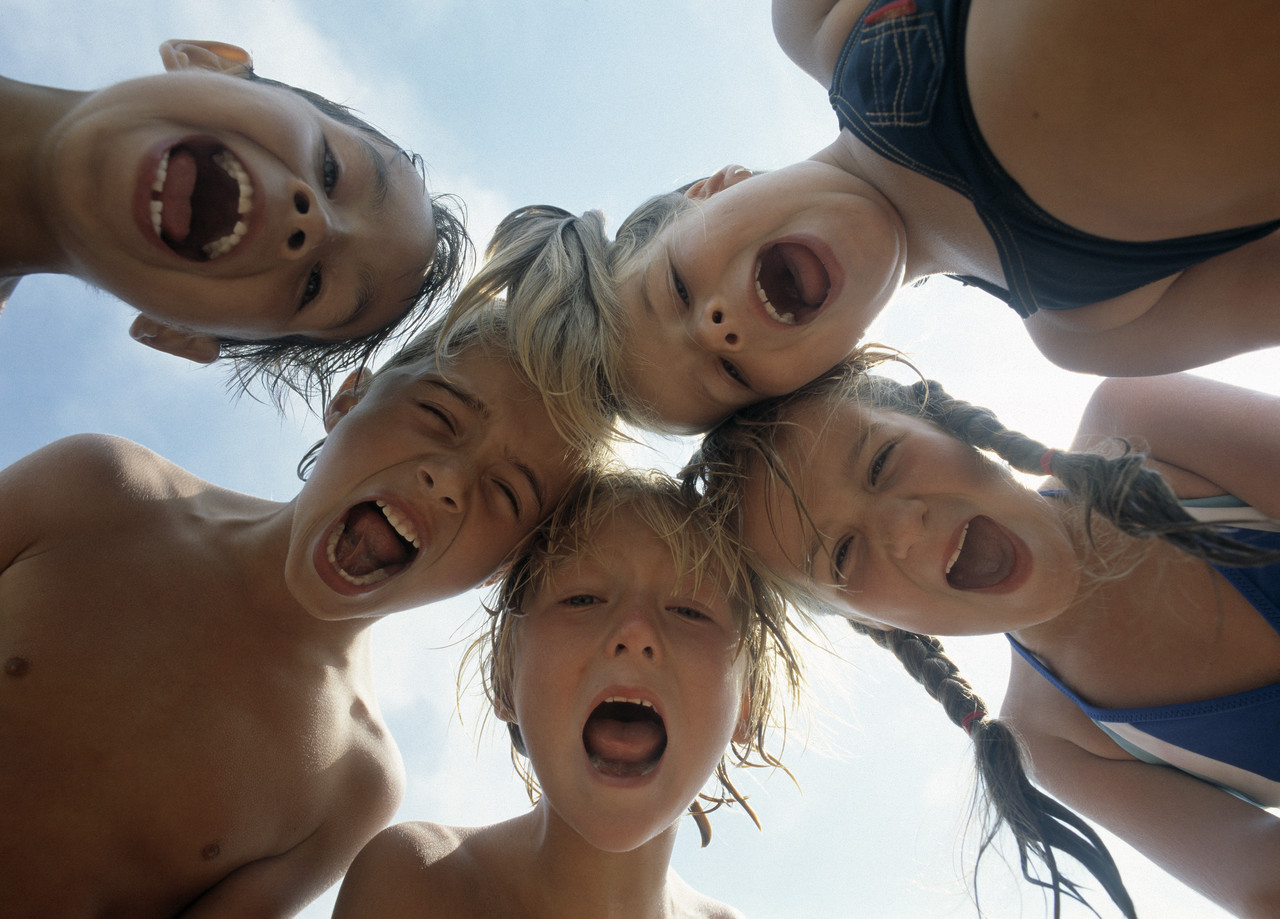 2014Be SocialThe Red Deer Chapter of the Learning Disabilities Association of Alberta is accepting applications to our THINK SOCIAL program.  The primary goal of the program is to assist students in acquiring social competencies that foster and enhance relationships.  Students with learning disabilities (difficulties) and ADHD are presented with challenging hands-on activities, role playing experiences and games to facilitate skill acquisition. Pre-registration and payment required to be completed before February 18th for guaranteed acceptance into the program with only limited spots available for each date.  Please call the office to make arrangements for enrollment at 403-340-3885.Session 1: Being a Part of a Group – It’s About “Them” and “Me” Session 2: Being Social with Our Body AND MindSession3:  Being Social is Being Self AwareSession 4: Being Social is Being an Empathic ObserverSession 5: Being Social is Adapting to Stress and AnxietySession 6: Being Social is Being a Partner in the ConversationSession 7: Being Social is Managing Teasing and BullyingSession 8: Being Social is Celebrating Our Gifts and Talents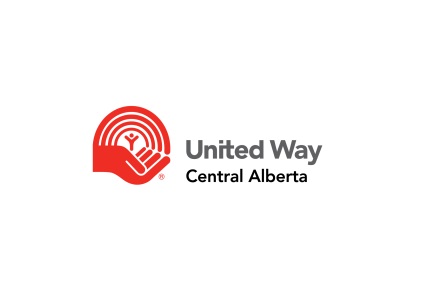 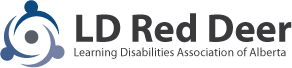 